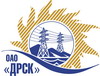 Открытое акционерное общество«Дальневосточная распределительная сетевая  компания»ПРОТОКОЛ ВЫБОРА ПОБЕДИТЕЛЯПРЕДМЕТ ЗАКУПКИ: открытый запрос предложений на право заключения Договора на выполнение работ для нужд филиала ОАО «ДРСК» «Хабаровские электрические сети» Капитальный ремонт ВЛ 10 кВ: ПС Картель, ОПП Болонь, ВЛ 6 кВ ПС Приусадебная (закупка 1416 раздел 1.1. ГКПЗ 2014 г.)Плановая стоимость: 6 560 000,0  руб. без НДС. Указание о проведении закупки от 14.03.2014 № 61.ПРИСУТСТВОВАЛИ: постоянно действующая Закупочная комиссия 2-го уровня.ВОПРОСЫ ЗАСЕДАНИЯ ЗАКУПОЧНОЙ КОМИССИИ:О ранжировке предложений после проведения переторжки. Выбор победителя закупки.ВОПРОС 1 «О ранжировке предложений после проведения переторжки. Выбор победителя закупки»ОТМЕТИЛИ:В соответствии с критериями и процедурами оценки, изложенными в документации о закупке после проведения переторжки,  предлагается ранжировать предложения следующим образом:На основании вышеприведенной ранжировки предложений Участников закупки после проведения переторжки предлагается признать Победителем Участника занявшего первое место.РЕШИЛИ:Утвердить ранжировку предложений участников после поведения переторжки:1 место – ОАО «Востоксельэлектросетьстрой» г. Хабаровск 2 место – ЗАО «Амурское монтажное управление «Дальэлектромонтаж»  г. Амурск 3 место – ООО «ЛеМакс» г. Комсомольск-на-Амуре4 место - ООО «Высотник» г. ХабаровскПризнать Победителем закупки участника занявшего первое место в ранжировкеОтветственный секретарь Закупочной комиссии 2 уровня                                     О.А.МоторинаТехнический секретарь Закупочной комиссии 2 уровня                                         О.В.Чувашова            №  234/УР-ВПг. Благовещенск27 мая  2014 г.Место в ран-жировкеНаименование и адрес участникаЦена заявки до переторжки, руб. 	Цена заявки после переторжки, руб.Цена заявки после перетор-жки, руб. 	Цена заявки после переторжки, рИные существенные условия1ОАО «Востоксельэлектросетьстрой» 680042, г. Хабаровск, ул. Тихоокеанская, 1656 255 645,0 руб. без НДС (7 381 661,1 руб. с НДС) В цену включены все налоги и обязательные платежи, все скидки.5 247 584,0 руб. без НДС (6 192 149,12 руб. с НДС) В цену включены все налоги и обязательные платежи, все скидки.Срок выполнения: начало выполнения работ с момента заключения договора, окончание - июль 2014 г. Условия оплаты:  без аванса, остальные условия в соответствии с договором. Гарантия на своевременное и качественное выполнение работ, а также на устранение дефектов, возникших по вине подрядчика, составляет 24 месяца со дня подписания акта сдачи-приемки. Гарантия на материалы и оборудование, поставляемые подрядчиком не менее 24 месяцев. Срок действия оферты до 06.06.2014 г.2 ЗАО «Амурское монтажное управление «Дальэлектромонтаж»  682640, Хабаровский край, г. Амурск, Западное шоссе, 45 506 863,33 руб. без НДС (6 499 095,73 руб. с НДС) В цену включены все налоги и обязательные платежи, все скидки.5 451 792,17 руб. без НДС (6 433 114,77 руб. с НДС) В цену включены все налоги и обязательные платежи, все скидки.Срок выполнения: начало выполнения работ с момента заключения договора, окончание - июль 2014 г. Условия оплаты:  без аванса, остальные условия в соответствии с договором. Гарантия на своевременное и качественное выполнение работ, а также на устранение дефектов, возникших по вине подрядчика, составляет 24 месяца со дня подписания акта сдачи-приемки. Гарантия на материалы и оборудование, поставляемые подрядчиком согласно паспортного срока службы заявленного производителем. Срок действия оферты до 03.06.2014 г.3ООО «ЛеМакс» 681029, Хабаровский край, г. Комсомольск-на-Амуре, пр. Московский, 14/3-146 200 000,0 руб. без НДС (7 316 000,0 руб. с НДС) В цену включены все налоги и обязательные платежи, все скидки.Предложение не поступилоСрок выполнения: начало выполнения работ с момента заключения договора, окончание -  19.07.2014 г. Условия оплаты:  без аванса, остальные условия в соответствии с договором. Гарантия на своевременное и качественное выполнение работ, а также на устранение дефектов, возникших по вине подрядчика, составляет 36 месяцев со дня подписания акта сдачи-приемки. Гарантия на материалы и оборудование, поставляемые подрядчиком не менее 36 месяцев. Срок действия оферты до 01.07.2014 г.4ООО «Высотник» 680000, г. Хабаровск, ул. Кирова, д. 46 673 674,0 руб. без НДС (НДС не предусмотрен) В цену включены все налоги и обязательные платежи, все скидки.Предложение не поступилоСрок выполнения: начало выполнения работ с момента заключения договора, окончание – 31.07.2014 г. Условия оплаты:  без аванса, остальные условия в соответствии с договором. Гарантия на своевременное и качественное выполнение работ, а также на устранение дефектов, возникших по вине подрядчика, составляет 24 месяца со дня подписания акта сдачи-приемки. Гарантия на материалы и оборудование, поставляемые подрядчиком не менее 24 месяцев.  Срок действия оферты до 30.09.2014 г.Место в ран-жировкеНаименование и адрес участникаЦена заявки, руб. 	Цена заявки после переторжки, руб.	Цена заявки после переторжки, рИные существенные условия1ОАО «Востоксельэлектросетьстрой» 680042, г. Хабаровск, ул. Тихоокеанская, 1655 247 584,0 руб. без НДС (6 192 149,12 руб. с НДС) В цену включены все налоги и обязательные платежи, все скидки.Срок выполнения: начало выполнения работ с момента заключения договора, окончание - июль 2014 г. Условия оплаты:  без аванса, остальные условия в соответствии с договором. Гарантия на своевременное и качественное выполнение работ, а также на устранение дефектов, возникших по вине подрядчика, составляет 24 месяца со дня подписания акта сдачи-приемки. Гарантия на материалы и оборудование, поставляемые подрядчиком не менее 24 месяцев. Срок действия оферты до 06.06.2014 г.